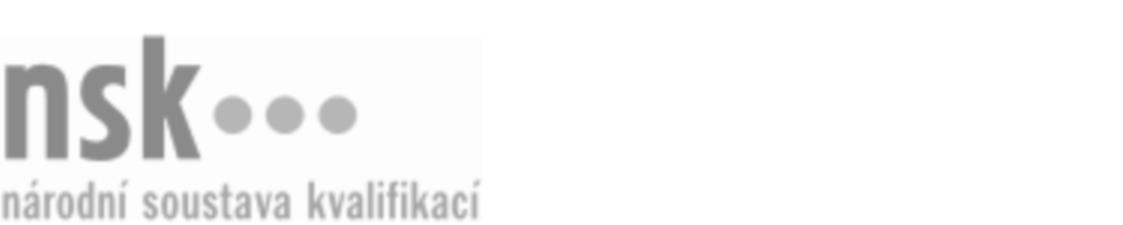 Kvalifikační standardKvalifikační standardKvalifikační standardKvalifikační standardKvalifikační standardKvalifikační standardKvalifikační standardKvalifikační standardPracovník/pracovnice výjezdové skupiny (kód: 68-015-H) Pracovník/pracovnice výjezdové skupiny (kód: 68-015-H) Pracovník/pracovnice výjezdové skupiny (kód: 68-015-H) Pracovník/pracovnice výjezdové skupiny (kód: 68-015-H) Pracovník/pracovnice výjezdové skupiny (kód: 68-015-H) Pracovník/pracovnice výjezdové skupiny (kód: 68-015-H) Pracovník/pracovnice výjezdové skupiny (kód: 68-015-H) Autorizující orgán:Ministerstvo vnitraMinisterstvo vnitraMinisterstvo vnitraMinisterstvo vnitraMinisterstvo vnitraMinisterstvo vnitraMinisterstvo vnitraMinisterstvo vnitraMinisterstvo vnitraMinisterstvo vnitraMinisterstvo vnitraMinisterstvo vnitraSkupina oborů:Právo, právní a veřejnosprávní činnost (kód: 68)Právo, právní a veřejnosprávní činnost (kód: 68)Právo, právní a veřejnosprávní činnost (kód: 68)Právo, právní a veřejnosprávní činnost (kód: 68)Právo, právní a veřejnosprávní činnost (kód: 68)Právo, právní a veřejnosprávní činnost (kód: 68)Týká se povolání:Pracovník výjezdové skupinyPracovník výjezdové skupinyPracovník výjezdové skupinyPracovník výjezdové skupinyPracovník výjezdové skupinyPracovník výjezdové skupinyPracovník výjezdové skupinyPracovník výjezdové skupinyPracovník výjezdové skupinyPracovník výjezdové skupinyPracovník výjezdové skupinyPracovník výjezdové skupinyKvalifikační úroveň NSK - EQF:333333Odborná způsobilostOdborná způsobilostOdborná způsobilostOdborná způsobilostOdborná způsobilostOdborná způsobilostOdborná způsobilostNázevNázevNázevNázevNázevÚroveňÚroveňŘízení vozidla dle zásad defenzivní jízdyŘízení vozidla dle zásad defenzivní jízdyŘízení vozidla dle zásad defenzivní jízdyŘízení vozidla dle zásad defenzivní jízdyŘízení vozidla dle zásad defenzivní jízdy33Orientace v předpisech o provozu na pozemních komunikacích souvisejících s výkonem soukromé bezpečnostní činnostiOrientace v předpisech o provozu na pozemních komunikacích souvisejících s výkonem soukromé bezpečnostní činnostiOrientace v předpisech o provozu na pozemních komunikacích souvisejících s výkonem soukromé bezpečnostní činnostiOrientace v předpisech o provozu na pozemních komunikacích souvisejících s výkonem soukromé bezpečnostní činnostiOrientace v předpisech o provozu na pozemních komunikacích souvisejících s výkonem soukromé bezpečnostní činnosti33Řešení mimořádných situací při výkonu soukromých bezpečnostních služebŘešení mimořádných situací při výkonu soukromých bezpečnostních služebŘešení mimořádných situací při výkonu soukromých bezpečnostních služebŘešení mimořádných situací při výkonu soukromých bezpečnostních služebŘešení mimořádných situací při výkonu soukromých bezpečnostních služeb33Provádění život zachraňujících úkonůProvádění život zachraňujících úkonůProvádění život zachraňujících úkonůProvádění život zachraňujících úkonůProvádění život zachraňujících úkonů33Ovládání obranných prostředků a prvků sebeobranyOvládání obranných prostředků a prvků sebeobranyOvládání obranných prostředků a prvků sebeobranyOvládání obranných prostředků a prvků sebeobranyOvládání obranných prostředků a prvků sebeobrany33Orientace v právech a povinnostech složek Integrovaného záchranného systému a pracovníka soukromých bezpečnostních služeb na místě událostiOrientace v právech a povinnostech složek Integrovaného záchranného systému a pracovníka soukromých bezpečnostních služeb na místě událostiOrientace v právech a povinnostech složek Integrovaného záchranného systému a pracovníka soukromých bezpečnostních služeb na místě událostiOrientace v právech a povinnostech složek Integrovaného záchranného systému a pracovníka soukromých bezpečnostních služeb na místě událostiOrientace v právech a povinnostech složek Integrovaného záchranného systému a pracovníka soukromých bezpečnostních služeb na místě události33Hašení požárů pomocí hasicích přístrojů, hydrantů, hasicích dek a improvizovaných prostředkůHašení požárů pomocí hasicích přístrojů, hydrantů, hasicích dek a improvizovaných prostředkůHašení požárů pomocí hasicích přístrojů, hydrantů, hasicích dek a improvizovaných prostředkůHašení požárů pomocí hasicích přístrojů, hydrantů, hasicích dek a improvizovaných prostředkůHašení požárů pomocí hasicích přístrojů, hydrantů, hasicích dek a improvizovaných prostředků33Obsluha radiostanice a zařízení handsfreeObsluha radiostanice a zařízení handsfreeObsluha radiostanice a zařízení handsfreeObsluha radiostanice a zařízení handsfreeObsluha radiostanice a zařízení handsfree33Ovládání střelných zbraníOvládání střelných zbraníOvládání střelných zbraníOvládání střelných zbraníOvládání střelných zbraní33Aplikování právních základů soukromé bezpečnostní činnostiAplikování právních základů soukromé bezpečnostní činnostiAplikování právních základů soukromé bezpečnostní činnostiAplikování právních základů soukromé bezpečnostní činnostiAplikování právních základů soukromé bezpečnostní činnosti33Zajištění místa činuZajištění místa činuZajištění místa činuZajištění místa činuZajištění místa činu33Používání záznamových a pozorovacích prostředkůPoužívání záznamových a pozorovacích prostředkůPoužívání záznamových a pozorovacích prostředkůPoužívání záznamových a pozorovacích prostředkůPoužívání záznamových a pozorovacích prostředků33Vedení příslušné dokumentace o průběhu služby a o mimořádných událostechVedení příslušné dokumentace o průběhu služby a o mimořádných událostechVedení příslušné dokumentace o průběhu služby a o mimořádných událostechVedení příslušné dokumentace o průběhu služby a o mimořádných událostechVedení příslušné dokumentace o průběhu služby a o mimořádných událostech33Orientace v postupech při nálezu podezřelého předmětuOrientace v postupech při nálezu podezřelého předmětuOrientace v postupech při nálezu podezřelého předmětuOrientace v postupech při nálezu podezřelého předmětuOrientace v postupech při nálezu podezřelého předmětu33Kontrola na přítomnost omamných látek a alkoholu u osob ve střeženém prostoruKontrola na přítomnost omamných látek a alkoholu u osob ve střeženém prostoruKontrola na přítomnost omamných látek a alkoholu u osob ve střeženém prostoruKontrola na přítomnost omamných látek a alkoholu u osob ve střeženém prostoruKontrola na přítomnost omamných látek a alkoholu u osob ve střeženém prostoru33Pracovník/pracovnice výjezdové skupiny,  28.03.2024 18:44:31Pracovník/pracovnice výjezdové skupiny,  28.03.2024 18:44:31Pracovník/pracovnice výjezdové skupiny,  28.03.2024 18:44:31Pracovník/pracovnice výjezdové skupiny,  28.03.2024 18:44:31Strana 1 z 2Strana 1 z 2Kvalifikační standardKvalifikační standardKvalifikační standardKvalifikační standardKvalifikační standardKvalifikační standardKvalifikační standardKvalifikační standardPlatnost standarduPlatnost standarduPlatnost standarduPlatnost standarduPlatnost standarduPlatnost standarduPlatnost standarduStandard je platný od: 21.10.2022Standard je platný od: 21.10.2022Standard je platný od: 21.10.2022Standard je platný od: 21.10.2022Standard je platný od: 21.10.2022Standard je platný od: 21.10.2022Standard je platný od: 21.10.2022Pracovník/pracovnice výjezdové skupiny,  28.03.2024 18:44:31Pracovník/pracovnice výjezdové skupiny,  28.03.2024 18:44:31Pracovník/pracovnice výjezdové skupiny,  28.03.2024 18:44:31Pracovník/pracovnice výjezdové skupiny,  28.03.2024 18:44:31Strana 2 z 2Strana 2 z 2